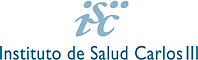 DIA EUROPEO PARA EL USOP PRUDENTE DE LOS ANTIBIOTICOS, 2013.INFORMACION GENERAL-DÍA EUROPEO PARA EL USO  PRUDENTE Información en castellano:http://ecdc.europa.eu/es/EAAD/Pages/Home.aspx-Información general en inglés:http://ecdc.europa.eu/en/EAAD/Pages/Home.aspx-Acerca del Día:http://ecdc.europa.eu/es/eaad/Pages/AboutTheDay.aspx-Qué es el uso prudente:http://ecdc.europa.eu/es/eaad/antibiotics/Pages/antibiotics.aspx-Información para el público general:http://ecdc.europa.eu/es/eaad/antibiotics/Pages/facts.aspx-El programa del ECDC en resistencia a antibióticos y el control de las infecciones:http://ecdc.europa.eu/en/activities/diseaseprogrammes/ARHAI/Pages/index.aspx-Programas de vigilancia del ECDC en resistencia, consumo y control de la infección:http://ecdc.europa.eu/en/activities/diseaseprogrammes/ARHAI/Pages/surveillance_networks.aspx-Programa resistencia EARS-Net:http://ecdc.europa.eu/en/healthtopics/antimicrobial_resistance/database/Pages/database.aspx-Programa consumo antibióticos ESAC-Net:http://ecdc.europa.eu/en/healthtopics/antimicrobial_resistance/esac-net-database/Pages/database.aspx-Publicaciones del ECDC sobre antibióticos e infección:http://ecdc.europa.eu/en/activities/diseaseprogrammes/ARHAI/Pages/publications.aspx-Transatlantic Task Force, TATFAR:http://ecdc.europa.eu/en/activities/diseaseprogrammes/TATFAR/Pages/index.aspx-Materiales de la campaña para profesionales y el público:http://ecdc.europa.eu/es/eaad/Pages/antibiotics-information-for-prescribers.aspx-Presentación diapositivas para médicos:http://ecdc.europa.eu/es/eaad/Pages/antibiotics-information-for-prescribers.aspx-Notas de prensa y multimedia (en inglés):http://ecdc.europa.eu/en/eaad/Pages/EAAD2012-multimedia-news-release.aspx-Campania USA-CDC “Get Smart: Get Smart: Know When Antibiotics Work” http://www.cdc.gov/getsmart/-“e-BUG”, materiales para los niños, profesores  y la escuela:http://ecdc.europa.eu/es/eaad/Pages/antibiotics-materials.aspxLos antibióticos y la gripe, ECDC:http://ecdc.europa.eu/es/eaad/antibiotics/Pages/messagesAboutAntioticsAndPandemicFlu.aspxATENCION PRIMARIA-Materiales informativos para los médicos de atención primaria:http://ecdc.europa.eu/es/eaad/Pages/ToolkitsPrimaryCarePrescribers.aspx-Mensajes principales para los médicos de atención primaria:http://ecdc.europa.eu/es/eaad/antibiotics/Pages/messagesForPrescribers.aspx-Hechos y cifras:http://ecdc.europa.eu/es/eaad/Documents/Primary%20care%20-%20Factsheet_ESP.pdf- Folleto para el paciente:http://ecdc.europa.eu/es/eaad/Documents/Primary%20care%20-%20Patient%20Flyer_ESP.pdfHOSPITALESHechos y cifrashttp://ecdc.europa.eu/es/eaad/Documents/Hospital%20-%20Factsheet_ESP.pdfDocumento 1http://ecdc.europa.eu/es/eaad/Documents/Hospital%20-%20Advertorial_ESP.pdfDocumento 2http://ecdc.europa.eu/es/eaad/Documents/Hospital%20-%20Checklist_ESP.pdfDocumento 3.http://ecdc.europa.eu/es/eaad/Documents/Hospital%20-%20Checklist_ESP.pdfOTROS MATERIALES DE ESPECIAL INTERES.-Ministerio de Sanidad, Servicios Sociales e Igualdad, campañas uso prudente de antibióticos:http://www.mspsi.es/campannas/campanas07/antibioticos7.htm-Ministerio de Sanidad, Servicios Sociales e Igualdad, Jornada Plan de Acción resistencia antimicrobianos, 18 Noviembre 2013.http://www.aemps.gob.es/eventosCongresos/AEMPS/2013/J-plan-resistencias-antimicrobianas.htm-Enfermedades Infecciosas y Microbiología Clínica, monográfico sobre USO PRUDENTE DE ANTIMICROBIANOS EN DIVERSOS AMBITOS (12 artículos):http://zl.elsevier.es/es/revista/enfermedades-infecciosas-microbiologia-clinica-28/sumario/vol-28-num-supl-4-13009580-Enfermedades Infecciosas y Microbiología Clínica,  monográfico sobre VINCAT PROGRAMA DE VIGILANCIA EN HOSPITALES DE CATALUNYA:http://zl.elsevier.es/es/revista/enfermedades-infecciosas-microbiologia-clinica-28/sumario/vol-30-num-supl-3-13013849-Enfermedades Infecciosas y Microbiología Clínica, monográfico sobre programas de uso de antibióticos en el hospital (PROA): http://zl.elsevier.es/es/revista/enfermedades-infecciosas-microbiologia-clinica-28/sumario/vol-31-num-supl-4-13017013-RED ESPAÑOLA DE INVESTIGACION EN PATOLOGIA INFECCIOSA, REIPI, Instituto de Salud Carlos III: http://www.reipi.org/****************************************Programa para la Vigilancia y Referencia en Resistencia a Antibióticos para el SNS en España, Red EARS-Net y puntos focales para la resistencia a antibióticos:Laboratorio de Antibióticos, Bacteriología, Centro Nacional de Microbiología-ISCIII, Majadahonda, Madrid. 91 822 3650- 91 822 3643Para todo lo relacionado con la red EARS-Net (participación, resultados, memorias, control calidad): EARS-Net@isciii.es